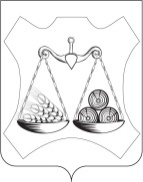 АДМИНИСТРАЦИЯ ОЗЕРНИЦКОГО СЕЛЬСКОГО ПОСЕЛЕНИЯСЛОБОДСКОГО РАЙОНА КИРОВСКОЙ ОБЛАСТИПОСТАНОВЛЕНИЕ17.04.2023                                                                                                     № 44п.ЦентральныйО внесении изменений в постановление администрации Озерницкого сельского поселенияот 23.12.2022 № 123            В связи с признанием утратившим силу решения Озерницкой сельской думы от 13.10.2021 № 51/187 «Положение о муниципальном контроле на автомобильном транспорте, городском наземном электрическом транспорте и в дорожном хозяйстве в границах населенных пунктов муниципального образования Озерницкое сельское поселение» администрация Озерницкого сельского поселения ПОСТАНОВЛЯЕТ:           1. Внести изменения в постановление администрации Озерницкого сельского поселения от 23.12.2022 № 123 «Об утверждении Программы профилактики нарушений обязательных требований законодательства в сфере муниципального контроля, осуществляемого администрацией Озерницкого сельского поселения на 2023 год и плановый период 2024 - 2025 годы»            1.1.  В программе профилактики нарушений обязательных требований законодательства в сфере муниципального контроля, осуществляемого администрацией Озерницкого сельского поселения на 2023 год и плановый период 2024-2025 гг. пункт 1.1.1 подраздела 1.1.  раздела I считать утратившим силу            2. Опубликовать настоящее постановление в официальном издании поселения «Информационный бюллетень»             3. Контроль за выполнением настоящего постановления оставляю за собойГлава администрацииОзерницкого сельского поселения     И.И.Фоминых